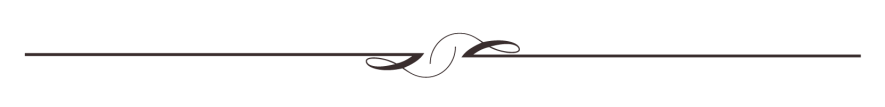 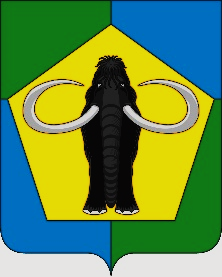 Ханты-Мансийский автономный округ – ЮграХанты-Мансийский районмуниципальное образованиесельское поселение ЛуговскойАДМИНИСТРАЦИЯ СЕЛЬСКОГО ПОСЕЛЕНИЯРАСПОРЯЖЕНИЕот 10.07.2023                                                            № 206-рп. ЛуговскойНа основании пункта 5 статьи 264.2 Бюджетного кодекса Российской Федерации, пункта 3 статьи 10 «Положения о бюджетном устройстве  и бюджетном процессе в сельском поселении Луговской, утверждённого решением Совета депутатов сельского поселения Луговской от 26.12.2022 № 60:1. Утвердить основные характеристики исполнения бюджета сельского поселения Луговской за 1 полугодие   2023 года:- общий объем доходов бюджета сельского поселения в сумме 40 779 151,00 рублей, в том числе объём безвозмездных поступлений, получаемых из других бюджетов бюджетной системы Российской Федерации в сумме 34 874 274,00 рублей согласно приложению 1;- общий объем расходов бюджета сельского поселения в сумме 40 718 952,00 рублей согласно приложению 2;- дефицит бюджета сельского поселения в сумме 9 054 060,00 рублей (источник - остатки бюджетных средств на едином счёте за 2022 год);2.Финансово-экономическому отделу администрации сельского поселения Луговской (В.П.Слинкина) направить в срок до 01.09.2023 г. в Совет депутатов сельского поселения информацию об исполнении бюджета за 1 полугодие 2023 года.3. Отделу управления администрации сельского поселения Луговской (М.Р. Плесовских) опубликовать настоящее распоряжение в официальном информационном бюллетене «Луговской вестник» и разместить на официальном сайте администрации сельского поселения Луговской.4. Контроль по выполнению распоряжения оставляю за собой.И.о.главысельского поселения Луговской                    М.Р.ПлесовскихПриложение 1к распоряжению администрациисельского поселения Луговскойот 10.07.2023 № 206-рОсновные характеристики исполнения бюджета по доходам сельского поселения Луговской за 1 полугодие 2023 годаПриложение 2к распоряжению администрациисельского поселения Луговскойот 10.07.2023 № 206-рОсновные характеристики исполнения бюджета по расходам сельского поселения Луговской за 1 полугодие 2023 годаХанты-Мансийский автономный округ – ЮграХанты-Мансийский районмуниципальное образованиесельское поселение ЛуговскойАдминистрация СЕЛЬСКОГО ПОСЕЛЕНИЯПОСТАНОВЛЕНИЕот 24.07.2023                                                                № 42 п. ЛуговскойВ соответствии с Уставом сельского поселения Луговской, решением Совета депутатов сельского поселения Луговской от 28.12.2021 №282 «О бюджете сельского поселения Луговской на 2022 год и плановый период 2023 и 2024 годов»:Внести в постановление администрации сельского поселения Луговской от 26.10.2021 № 82 «Об утверждении муниципальной программы «Благоустройство населённых пунктов в сельском поселении Луговской на 2022 – 2024 годы» (с изменениями на 20.12.2022) следующие изменения:1.1. раздел 1. «Паспорт муниципальной программы» приложения к постановлению администрации сельского поселения Луговской от 26.10.2021 № 82 «Об утверждении муниципальной программы «Благоустройство населённых пунктов в сельском поселении Луговской на 2022 – 2024 годы» изложить в следующей редакции согласно приложению 1 к настоящему постановлению;1.2. таблицу «Перечень основных мероприятий муниципальной программы» изложить в следующей редакции согласно приложению 2 к настоящему постановлению;1.3. таблицу «Сведения о показателях (индикаторах) муниципальной программы и их значениях» изложить в следующей редакции согласно приложению 3 к настоящему постановлению;1.4. таблицу «План реализации муниципальной программы» изложить в следующей редакции согласно приложению 4 к настоящему постановлению.Финансово - экономическому отделу администрации сельского поселения Луговской (Ю.В. Боровиковой) производить финансирование муниципальной программы.Опубликовать настоящее постановление в официальном информационном бюллетене «Луговской вестник» и разместить на официальном сайте администрации сельского поселения Луговской www.lgv-adm.ru в разделе «Документы» подразделе «Постановления».Настоящее постановление вступает в силу с момента его официального опубликования (обнародования)Контроль за выполнением настоящего постановления оставляю за собой.И.о.главы сельского поселения Луговской                     М.Р.ПлесовскихПриложение 1к постановлению администрациисельского поселения Луговскойот 24.07.2023 № 42Раздел 1. Паспорт программыПриложение 2к постановлению администрациисельского поселения Луговскойот 24.07.2023 № 42Перечень основных мероприятий муниципальной программыПриложение 3к постановлению администрациисельского поселения Луговскойот 24.07.2023 № 42Сведения о показателях (индикаторах) муниципальной программы и их значениях<2> При наличии денежной единицы измерения показателя (индикатора) указываются значения показателя (индикатора) в ценах соответствующих лет.<3> Указывается значение показателя на последний отчетный период, по которому имеются данные по показателям.Приложение 4к постановлению администрациисельского поселения Луговскойот 24.07.2023 № 42План реализации муниципальной программыПАМЯТКА об ответственности за перевозку и пересылку наркосодержащего растения «Гармала обыкновенная»Перевозка и пересылка через государственную границу Российской Федерации наркосодержащего растения «Гармала обыкновенная» влечет за собой как административную так и уголовную ответственность!!!В соответствии с законодательством РФ за незаконный ввоз наркосодержащего растения «Гармала обыкновенная» наступает уголовная и административная ответственность, предусмотренная статьей 229.1 УК РФ и 16.3 КоАП РФ. Справочно: В растении «Гармала обыкновенная» содержится наркотическое средство – гармин, которое внесено в список наркотических средств и психотропных веществ, оборот которых в РФ ограничен. ст. 229.1 УК РФ Незаконное перемещение через таможенную границу Таможенного союза в рамках ЕврАзЭС либо Государственную границу Российской Федерации с государствами - членами Таможенного союза в рамках ЕврАзЭС наркотических средств, психотропных веществ, их прекурсоров или аналогов, растений, содержащих наркотические средства, психотропные вещества или их прекурсоры, либо их частей, содержащих наркотические средства, психотропные вещества или их прекурсоры, инструментов или оборудования, находящихся под специальным контролем и используемых для изготовления наркотических средств или психотропных веществ наказывается: Часть 1. лишением свободы на срок от трех до семи лет со штрафом в размере до одного миллиона рублей или в размере заработной платы или иного дохода осужденного за период до пяти лет или без такового и с ограничением свободы на срок до одного года или без такового Часть 2. то же деяние, совершенное группой лиц по предварительному сговору, должностным лицом с использованием своего служебного положения, совершенное в значительном размере лишением свободы на срок от пяти до десяти лет со штрафом в размере до одного миллиона рублей или в размере заработной платы или иного дохода осужденного за период до пяти лет или без такового и с ограничением свободы на срок до полутора лет или без такового Часть 3. деяния, предусмотренные частями первой или второй настоящей статьи, совершенные в крупном размере лишением свободы на срок от десяти до двадцати лет со штрафом в размере до одного миллиона рублей или в размере заработной платы или иного дохода осужденного за период до пяти лет или без такового и с ограничением свободы на срок до двух лет или без такового Часть 4. деяния, предусмотренные частями первой, второй или третьей настоящей статьи, совершенные организованной группой, в особо крупном размере, с применением насилия к лицу, осуществляющему таможенный или пограничный контроль наказываются лишением свободы на срок от пятнадцати до двадцати лет со штрафом в размере до одного миллиона рублей или в размере заработной платы или иного дохода осужденного за период до пяти лет либо без такового и с ограничением свободы на срок до двух лет или без такового или пожизненным лишением свободы ст. 16.3 КоАП РФ Несоблюдение установленных международными договорами государств - членов Евразийского экономического союза, решениями Евразийской экономической комиссии, нормативными правовыми актами Российской Федерации запретов и ограничений на ввоз товаров на таможенную территорию Евразийского экономического союза или в Российскую Федерацию и (или) вывоз товаров с таможенной территории Евразийского экономического союза или из Российской Федерации (за исключением случаев, предусмотренных частью 3 статьи 16.2 настоящего Кодекса) влечет:  наложение административного штрафа на граждан в размере от одной тысячи до двух тысяч пятисот рублей с конфискацией товаров, явившихся предметами административного правонарушения, или без таковой либо конфискацию предметов административного правонарушения  на должностных лиц - от пяти тысяч до двадцати тысяч рублей  на юридических лиц - от пятидесяти тысяч до трехсот тысяч рублей с конфискацией товаров, явившихся предметами административного правонарушения, или без таковой либо конфискацию предметов административного правонарушения.УЧРЕДИТЕЛЬ:Администрация сельского поселения ЛуговскойГлавный редактор:Саламаха Наталья ДмитриевнаПОЧТОВЫЙ АДРЕС РЕДАКЦИИ:628532, Ханты-Мансийский района, п. Луговской,ул. Гагарина, д. 19Телефон (3467) 378-332E-mail: lgv@hmrn.ruТираж 50.Об утверждении отчета об исполнении бюджета сельского поселения Луговской за 1 полугодие 2023 годаНаименование доходовУтверждено (руб)Исполнено за 1 полугодие  2023 года (руб)% исполнения от годовых назначений1234Доходы от уплаты акцизов5 125 100,002 792911,4954Налог на доходы физических лиц3 700 000,002 228 028,2360Единый сельскохозяйственный налог1 091 100,00370 893,0034Налог на имущество  физических лиц260 000,0084 344,6932Транспортный налог с организаций2 700,00769,7528Транспортный налог с физических лиц 114 500,0014 862,1913Земельный налог100 000,00- 61 712,620,62Земельный налог (по обязательствам возникшим до 1 января 2006 года, мобилизуемый на межселенных территориях)90 000,008 494,790,9Государственная пошлина за совершение нотариальных действий должностными лицами органов местного самоуправления, уполномоченными в соответствии с законодательными актами Российской Федерации на совершение нотариальных действии30 000,007 220,0024Прочие поступления от использования имущества, находящегося в собственности поселений (за исключением имущества муниципальных бюджетных и автономных учреждений, а также имущества муниципальных унитарных предприятий, в том числе казенных)744 000,00440 736,7259Доходы от перечисления части прибыли, оставшейся после уплаты налогов и иных обязательных платежей муниципальных унитарных предприятий, созданных сельскими поселениями 01 627,890Плата по соглашениям об установлении сервитута, заключенным органами местного самоуправления сельских поселений, государственными или муниципальными предприятиями либо государственными или муниципальными учреждениями в отношении земельных участков, находящихся в собственности сельских поселений.000Доходы от продажи квартир, находящихся в собственности сельского поселения100 200,0016 700,0016Доходы от продажи земельных участков, находящихся в собственности сельских поселений (за исключением земельных участков муниципальных бюджетных и автономных учреждений)000Прочие доходы от компенсации затрат бюджетов муниципальных районов000Денежные взыскания и штрафы000Невыясненные поступления, зачисляемые в бюджеты муниципальных районов000Дотации бюджетам поселений на выравнивание бюджетной обеспеченности62 982 100,031 491 050,0050Прочие субсидии бюджетам сельских поселений1 657 555,1600Субвенции бюджетам сельских поселений на выполнение передаваемых полномочий субъектов Российской Федерации 8 800,0000Субвенции бюджетам поселений на государственную регистрацию актов гражданского состояния47 000,0019 582,1042Субвенции бюджетам поселений на осуществление первичного воинского учета на территориях, где отсутствуют военные комиссариаты594 700,00284 265,3048Межбюджетные трансферты передаваемые бюджетам поселений из бюджетов муниципальных районов на осуществление части полномочий по решению вопросов местного значения в соответствии с заключенными соглашениями697 255,04348 627,5250Прочие межбюджетные трансферты, передаваемые бюджетам поселений19 071 694,802 730 750,0014Возврат прочих остатков субсидий, субвенций и иных межбюджетных трансфертов, имеющих целевое назначение, прошлых лет из бюджетов внутригородских муниципальных образований городов федерального значения000Прочие безвозмездные поступления в бюджеты сельских поселений000ВСЕГО ДОХОДОВ БЮДЖЕТА ПОСЕЛЕНИЯ96 416 705,0040 779 151,0542 Код раздела по Бюджетной классификацииНаименование расхода Утверждено (руб)Исполнено за 1 полугодие 2023 г(руб) % исполнения123450100ОБЩЕГОСУДАРСТВЕННЫЕ ВОПРОСЫ27 105 572,6114 035 756,54520102Функционирование высшего должностного лица субъекта Российской Федерации и муниципального образования2 163 191,001 256 886,85580104Функционирование Правительства Российской Федерации, высших исполнительных органов государственной власти субъектов Российской Федерации, местных администраций20 628 170,2210 574 233,42510106Обеспечение деятельности финансовых, налоговых и таможенных органов и органов финансового (финансово-бюджетного) надзора26 579,0026 579,001000107Обеспечение проведения выборов и референдумов0,00,00111Резервные фонды100000,0000113Другие общегосударственные вопросы4 187 632,392 178 057,27520200НАЦИОНАЛЬНАЯ ОБОРОНА594 700,00284 265,30470203Мобилизационная и вневойсковая подготовка594 700,00284 265,30470300НАЦИОНАЛЬНАЯ БЕЗОПАСНОСТЬ И ПРАВООХРАНИТЕЛЬНАЯ ДЕЯТЕЛЬНОСТЬ901 469,75326 586,92360304Органы юстиции47 000,0019 582,10410310Защита населения и территории от чрезвычайных ситуаций природного и техногенного характера, пожарная безопасность801 469,75292 604,82360314Другие вопросы в области национальной безопасности и правоохранительной деятельности53 000,0014 400,00270400НАЦИОНАЛЬНАЯ ЭКОНОМИКА19 548 478,183 957 180,61200405Сельское хозяйство и рыболовство310 012,1200,000409Дорожное хозяйство (дорожные фонды)16 721 192,562 728 698,72160410Связь и информатика1 655 025,58797 357,93480412Другие вопросы в области национальной экономики862 247,92431 123,96500500ЖИЛИЩНО-КОММУНАЛЬНОЕ ХОЗЯЙСТВО20 356 757,614 865 127,92240501Жилищное хозяйство2 458 507,90650 622,76260502Коммунальное хозяйство 0503Благоустройство17 898 249,714 214 505,16230600ОХРАНА ОКРУЖАЮЩЕЙ СРЕДЫ1 486 217,33000605Другие вопросы в области охраны окружающей среды1 486 217,33000707ОБРАЗОВАНИЕ 0000800КУЛЬТУРА, КИНЕМАТОГРАФИЯ31 994 771,4315 661 785,72490801Культура31 994 771,4315 661 785,72491000СОЦИАЛЬНАЯ ПОЛИТИКА1 320 000,00536 949,79491001Пенсионное обеспечение1 320000,00536 949,79411100ФИЗИЧЕСКАЯ КУЛЬТУРА И СПОРТ2 102 600,001 051 300,00501101Физическая культура2 102 600,001 051 300,0050ИТОГОИТОГО105 410 566,9140 718 952,8039О внесении изменений в постановление администрации сельского поселения Луговской от 26.10.2021 № 82 «Об утверждении муниципальной программы «Благоустройство населённых пунктов в сельском поселении Луговской на 2022 – 2024 годы» (с изменениями на 20.12.2022)Наименование ПрограммыМуниципальная программа «Благоустройство населённых пунктов в сельском поселении Луговской на 2022 – 2024 годы» (далее – Программа)Основание для разработкиПрограммыФедеральный закон от 06.10.2003 № 131-ФЗ «Об общих принципах организации местного самоуправления в Российской Федерации»;Федеральный закон от 30 марта 1999 г. № 52-ФЗ «О санитарно-эпидемиологическом благополучии населения»;Решение Совета депутатов от 07.06.2022 № 314 «Об утверждении правил благоустройства территории сельского поселения Луговской»;Постановление администрации сельского поселения Луговской от 07.11.2013 №49 «Об утверждении Порядка разработки, утверждения и реализации муниципальных и ведомственных целевых программ сельского поселения Луговской»;Устав сельского поселения Луговской.Муниципальный заказчикПрограммыАдминистрация сельского поселения ЛуговскойРазработчик ПрограммыАдминистрация сельского поселения ЛуговскойИсполнители 
мероприятий 
Программы
Администрация сельского поселения Луговской, 
организации, отобранные в порядке, предусмотренном действующим законодательством, различных форм собственности, привлеченные на основе процедур отбораОсновные цели ПрограммыСовершенствование системы комплексного благоустройства муниципального образования сельское поселение Луговской;Повышение уровня внешнего благоустройства и санитарного содержания населённых пунктов сельского поселения Луговской;Совершенствование эстетического вида сельского поселения Луговской, создание гармоничной архитектурно-ландшафтной среды;Активизация работ по благоустройству территории поселения в границах населённых пунктов;Развитие и поддержка инициатив жителей населённых пунктов по благоустройству, санитарной очистке придомовых территорий;Повышение общего уровня благоустройства поселения;Улучшение содержания мест захоронения, расположенных на территории сельского поселения, развитие структуры благоустройства территории сельского поселения.Основные задачи ПрограммыОрганизация взаимодействия между предприятиями, организациями и учреждениями при решении вопросов благоустройства территории поселения;Приведение в качественное состояние элементов благоустройства;Привлечение жителей к участию в решении проблем благоустройства;Оздоровление санитарной экологической обстановки в поселении и на свободных территориях;Вовлечение жителей поселения в систему экологического образования через развитие навыков рационального природопользования, внедрения передовых методов обращения с отходами;Проведение работ по санитарной очистке и благоустройству кладбищ с соблюдением санитарно-эпидемиологических и экологических норм;Обеспечение местами под погребения.Сроки реализации Программы2022 – 2024 годыОбъемы и источники финансированияПрограммыОбщий объем финансирования Программы составляет: в 2022 – 2024 годах 4 041,2 из них: средства местного бюджета – 2569,9 тыс. рублей и средства района 1471,3 в том числе:2022 год - 1 065,0 тыс. руб.2023 год - 2316,2 тыс. руб.2024 год - 660,0 тыс. руб.Бюджетные ассигнования, предусмотренные в плановом периоде 2022 – 2024 годов, могут быть уточнены при формировании проекта бюджета.Структура Программы, перечень основных направлений и мероприятий ПрограммыПаспорт муниципальной программы «Благоустройство населённых пунктов в сельском поселении Луговской на 2022 – 2024 годы».Подпрограмма «Обеспечение благоустройства территории»1. Основное мероприятие «Организация благоустройства и озеленения»:- выполнение санитарной вырубки аварийных деревьев, измельчение пней;- скашивание травы;- посадка новых деревьев, кустов, цветов, содержание клумб и цветников;- работы по озеленению территории поселения;- обустройство контейнерных площадок для сбора твердых коммунальных отходов.2. Основное мероприятие «Организация ритуальных услуг и содержание мест захоронения поселения»:- содержание памятников и обелисков погибшим во время ВОВ;- мероприятия по ремонту памятников и обелисков погибшим во время ВОВ;- проведение работ по санитарной очистке, вывоза мусора, благоустройству гражданского кладбища с соблюдением санитарно-эпидемиологических и экологических норм;- спиливание ветхих аварийных деревьев, кустарников на гражданском кладбище.3. Основное мероприятие «Создание условий для массового отдыха жителей поселения и организация обустройства мест массового отдыха населения»:- содержание детских и спортивных площадок;- приобретение вазонов, скамеек, урн;- содержание и текущий ремонт объектов имущества, находящего в местах общего пользования;- приобретение информационных стендов;- текущий ремонт внутридворовых территорий, включая проезды и въезды, пешеходные дорожки;- другие мероприятия по благоустройству территории сельского поселения Луговской.4. Организация площадок для выгула, дрессировки собак и мест сбора продуктов жизнедеятельности домашних животных:- приобретение оборудования для выгула и дрессировки собак и сбора продуктов жизнедеятельности домашних животных.5. Ликвидация несанкционированных свалок сельского поселения ЛуговскойОжидаемые конечные результаты реализации ПрограммыУлучшение состояния территорий муниципального образования сельское поселение Луговской;Создание условий для работы и отдыха жителей поселения;Улучшение санитарного состояния территорий муниципального образования сельское поселение Луговской;Привитие жителям муниципального образования любви и уважения к своему поселку, к соблюдению чистоты и порядка на территории муниципального образования сельское поселение Луговской;Улучшение экологической обстановки и создание среды, комфортной среды для проживания жителей поселения;Увеличение площади благоустроенных зелёных насаждений в поселении;Предотвращение сокращения зелёных насаждений;Увеличение количества высаживаемых деревьев;Благоустроенность населённых пунктов поселения;Улучшение содержания мест захоронения, расположенных на территории сельского поселения, развитие структуры благоустройства территории сельского поселения.Улучшение санитарного состояния населенных пунктов и уменьшению негативного воздействия отходов на окружающую среду.Система организации контроля за исполнением программыКонтроль за ходом реализации целевой программы осуществляется администрацией сельского поселения Луговской в соответствии с ее полномочиями, установленными федеральным и окружным законодательством.Администрация сельского поселения Луговской несёт ответственность за решение задач путем реализации программы и за обеспечение утвержденных значений целевых индикаторов.ОтветственныйисполнительмуниципальнойпрограммыСпециалисты по благоустройству администрации сельского поселения Луговской.№п/пНаименование основного мероприятияОтветственный за реализациюПоследствия не реализации основного мероприятияПоказатели муниципальной программы (подпрограммы) <1>123451.Благоустройство территории. (Посадка, содержание и уход за объектами озеленения) от общей площадиАдминистрация сельского поселения ЛуговскойНизкий   процент привлечения населения к работам по благоустройству;Низкий процент привлечения предприятий и организаций поселения к работам по благоустройству;Несоответствия уровня взаимодействия предприятий, обеспечивающих благоустройство поселения и предприятийКоличество граждан, привлечённых к работам по благоустройству;Количество предприятий и организаций поселения привлечённых к работам по благоустройству;взаимодействие предприятий, обеспечивающих благоустройство поселения и предприятий2Обустройство контейнерных площадок для сбора твердых коммунальных отходов.Администрация сельского поселения ЛуговскойНарушение санитарных норм при накоплении твердых коммунальных отходовКоличество обустроенных в соответствии с санитарными нормами контейнерных площадок для сбора твердых коммунальных отходов3Содержания мест захоронений (кладбищ) от общего количестваАдминистрация сельского поселения ЛуговскойНизкий   процент привлечения населения к работам по благоустройству;Низкий процент привлечения предприятий и организаций поселения к работам по благоустройству;Несоответствия уровня взаимодействия предприятий, обеспечивающих благоустройство поселения и предприятийКоличество граждан, привлечённых к работам по благоустройству;Количество предприятий и организаций поселения привлечённых к работам по благоустройству;взаимодействие предприятий, обеспечивающих благоустройство поселения и предприятий4Благоустройство территории с приобретением (урн, скамеек и др.) от общего количестваАдминистрация сельского поселения ЛуговскойНесоответствие уровня благоустроенности территории поселения (обеспеченность поселения зелеными насаждениями)Повышение уровня благоустроенности территории поселения (обеспеченность поселения зелеными насаждениями)5Организация площадок для выгула, дрессировки собак и мест сбора продуктов жизнедеятельности домашних животныхАдминистрация сельского поселения ЛуговскойНесоответствие уровня благоустроенности территории поселения (обеспеченность площадками для выгула, дрессировки собак)Повышение уровня благоустроенности территории поселения (обеспеченность площадками для выгула, дрессировки собак)6Ликвидация несанкционированных свалок в сельском поселении ЛуговскойАдминистрация сельского поселения ЛуговскойУменьшение количества очагов захламления и ликвидация несанкционированных свалокУменьшение количества очагов захламления и ликвидация несанкционированных свалок№п/пПоказатель (индикатор) (наименование)Ед. измеренияЗначения показателей (индикаторов)Значения показателей (индикаторов)Значения показателей (индикаторов)Значения показателей (индикаторов)№п/пПоказатель (индикатор) (наименование)Ед. измеренияБазовый период (20_21 год) <3>2022 г.2023 г.2024 г.1234567Муниципальная программа «Благоустройство населённых пунктов в сельском поселении Луговской на 2022 – 2024 годы».Муниципальная программа «Благоустройство населённых пунктов в сельском поселении Луговской на 2022 – 2024 годы».Муниципальная программа «Благоустройство населённых пунктов в сельском поселении Луговской на 2022 – 2024 годы».Муниципальная программа «Благоустройство населённых пунктов в сельском поселении Луговской на 2022 – 2024 годы».Муниципальная программа «Благоустройство населённых пунктов в сельском поселении Луговской на 2022 – 2024 годы».Муниципальная программа «Благоустройство населённых пунктов в сельском поселении Луговской на 2022 – 2024 годы».Муниципальная программа «Благоустройство населённых пунктов в сельском поселении Луговской на 2022 – 2024 годы».1Доля благоустроенной территории. (Посадка, содержание и уход за объектами озеленения) от общей площади.%656568702Доля содержания мест захоронений (кладбищ) от общего количества.%252530403Доля благоустроенной территории с приобретением (урн, скамеек и др.) от общего количества.%51015154Доля обеспечения площадками выгула и дрессировки собак%0050805Доля оборудованных в соответствии с санитарными нормами контейнерных площадок для сбора твердых коммунальных отходов%01001001006Количество ликвидированных свалокколичество0030Наименованиемуниципальной программы, подпрограммы муниципальной программы, основного мероприятияОтветственный исполнитель, соисполнитель, участникСрок реализацииСрок реализацииГоды реализацииОценка расходов (тыс. руб., в ценах соответствующих лет)Оценка расходов (тыс. руб., в ценах соответствующих лет)Оценка расходов (тыс. руб., в ценах соответствующих лет)Оценка расходов (тыс. руб., в ценах соответствующих лет)Оценка расходов (тыс. руб., в ценах соответствующих лет)Оценка расходов (тыс. руб., в ценах соответствующих лет)Наименованиемуниципальной программы, подпрограммы муниципальной программы, основного мероприятияОтветственный исполнитель, соисполнитель, участникНачало реализацииКонец реализацииГоды реализацииВсегоФедеральный бюджетБюджет АОБюджет ХМРМестныйбюджетПрочие источники финансирования12345678910Муниципальная программа:«Благоустройство населённых пунктов в сельском поселении Луговской на 2022 – 2024 годы»Подпрограмма «Обеспечение благоустройства территории»2022г.2024г.2022 г.1065,00001065,00Муниципальная программа:«Благоустройство населённых пунктов в сельском поселении Луговской на 2022 – 2024 годы»Подпрограмма «Обеспечение благоустройства территории»2022г.2024г.2023 г.590,0000590,00Муниципальная программа:«Благоустройство населённых пунктов в сельском поселении Луговской на 2022 – 2024 годы»Подпрограмма «Обеспечение благоустройства территории»2022г.2024г.2024 г.560,0000560,00Итого:2215,00002215,001. Основное мероприятие «Организация благоустройства и озеленения»2022г.2024г.2022 г.290,0000290,001. Основное мероприятие «Организация благоустройства и озеленения»2022г.2024г.2023 г.150,0000150,001. Основное мероприятие «Организация благоустройства и озеленения»2022г.2024г.2024 г.150,0000150,00Итого:590,0000590,002. Основное мероприятие «Организация ритуальных услуг и содержание мест захоронения поселения»2022г.2024г.2022 г.265,0000265,002. Основное мероприятие «Организация ритуальных услуг и содержание мест захоронения поселения»2022г.2024г.2023 г.160,0000160,002. Основное мероприятие «Организация ритуальных услуг и содержание мест захоронения поселения»2022г.2024г.2024 г.160,0000160,00Итого:585,0000585,003. Основное мероприятие «Создание условий для массового отдыха жителей поселения и организация обустройства мест массового отдыха населения»2022г.2024г.2022 г.510,0000510,003. Основное мероприятие «Создание условий для массового отдыха жителей поселения и организация обустройства мест массового отдыха населения»2022г.2024г.2023 г.280,0000280,003. Основное мероприятие «Создание условий для массового отдыха жителей поселения и организация обустройства мест массового отдыха населения»2022г.2024г.2024 г.250,0000250,00Итого:1040,00001040,004. Основное мероприятие«Организация площадок для выгула, дрессировки собак и мест сбора продуктов жизнедеятельности домашних животных»2023г.2024г.2022г0000004. Основное мероприятие«Организация площадок для выгула, дрессировки собак и мест сбора продуктов жизнедеятельности домашних животных»2023г.2024г.2023 г.240,0000240,004. Основное мероприятие«Организация площадок для выгула, дрессировки собак и мест сбора продуктов жизнедеятельности домашних животных»2023г.2024г.2024 г.100,0000100,00Итого:340,0000340,005. Основное мероприятие«Ликвидация несанкционированных свалок в сельском поселении Луговской»2023г.2024г.2022г0000005. Основное мероприятие«Ликвидация несанкционированных свалок в сельском поселении Луговской»2023г.2024г.2023 г.1486,2001471,314,905. Основное мероприятие«Ликвидация несанкционированных свалок в сельском поселении Луговской»2023г.2024г.2024 г.0,0000,00Итого:1486,2001471,314,90Всего по программе4041,21471,32569,9